Committed to World-ClassStar 360:What is it, why and how we use it, and interpreting your student’s reportParent Academy September 26, 2020Opportunities and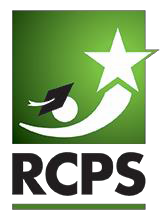 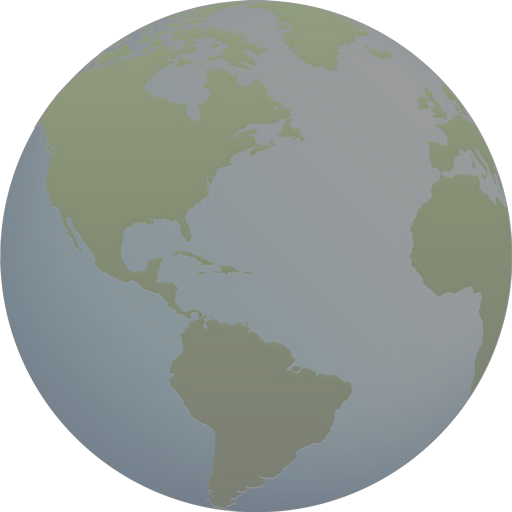 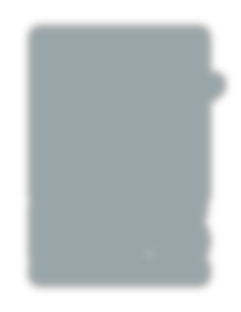 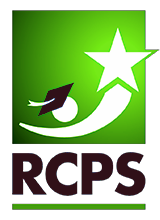 PossibilitiesAndrea Pritchett, Director of Curriculum and Instruction Charlene McGlockling, Reading CoachRCPS: Vision & MissionThe Vision of RCPS is to be a world-class learning community where all students graduate college and career ready in a progressive and interconnected society.The Mission of RCPS is to ensure student success for all through a world-class education with advanced opportunities and personalized support.Are students learning?The only way to know whether learning is taking place is to measure it. By doing so, we are able to: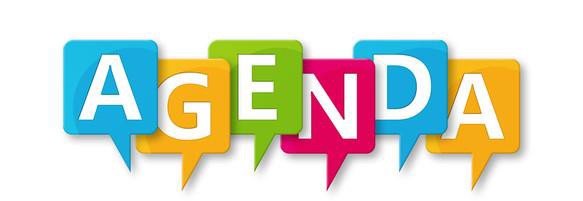 •What are Star Assessments and what do they measure?•Why do we utilize Star assessments?•How long does it take to complete a Star assessment?•What are the questions like?•What kind of scored does your child receive?•How are the results used?•How will you know how your child is performing?•What are some resources available for me to use as a parent?What are Star Assessments?•Star assessments are:short tests that provide teachers with data about learning early literacy skills, reading, and math.computer-adaptive tests, which means they adjust to each answer your child providesIf your child answers a question correctly, the next one is more difficult.If he or she answers incorrectly, the next one is easier.Provides educators with quick and accurate estimates of developed skills•STAR assessments are used for screening and progress-monitoring.•Star assessments are rated as accurate, reliable, and valid by the National Center on Response to Intervention.How does computer-adaptive testing work?More DifficultEasierItems answered by a studentCorrect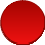 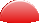 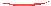 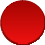 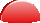 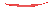 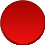 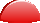 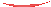 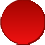 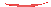 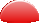 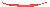 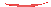 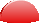 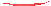 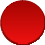 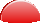 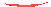 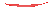 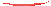 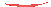 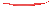 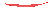 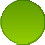 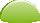 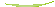 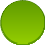 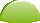 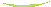 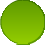 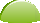 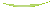 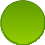 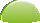 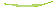 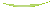 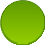 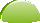 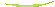 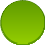 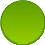 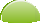 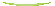 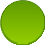 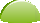 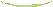 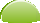 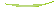 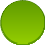 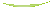 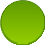 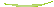 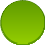 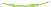 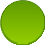 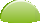 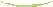 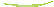 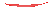 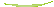 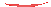 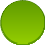 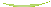 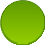 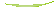 ResponseIncorrect ResponseStandard Error ofMeasurementRenaissance LearningWhat does each assessment measure?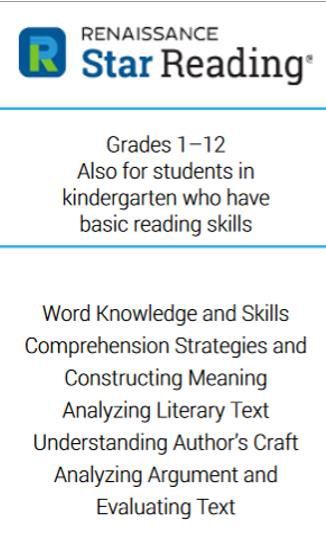 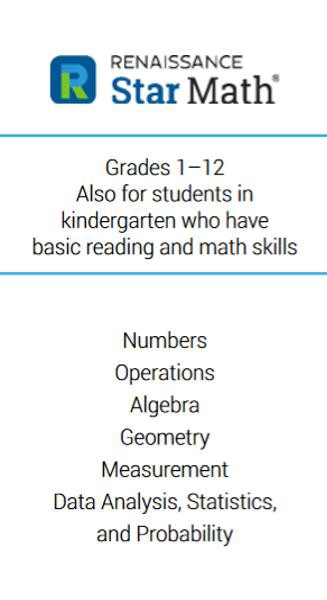 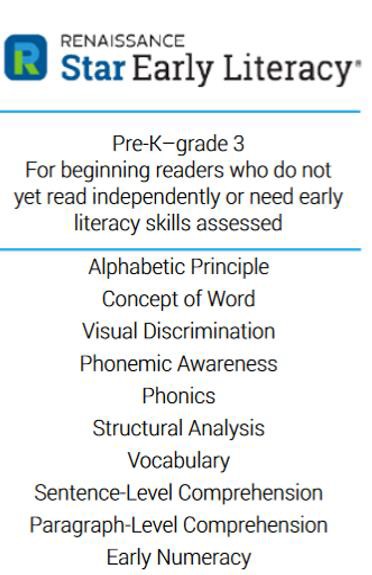 Why do we utilize Star Assessments?•Identify which students are reaching expected benchmarksand which need intervention.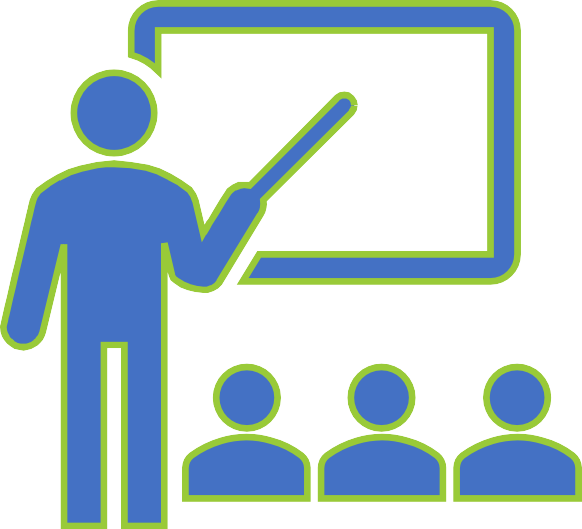 •Identify what skills students are ready to learn.•Helps to design instruction for students at all levels.•Monitor growth within the school year and year-to-year.•Gives teachers an early warning of which students may be at risk of not meeting proficiency requirements.•Helps to identify trends, patterns,and effectiveness across the district.•Forecasting state test proficiency.STAR assessments are designed to beas efficient as possible.Students should be able to completetest in about 15-20 minutes.Students with an Individual Education Plan (IEP) are provided more time if required.How long does it take to complete a Star assessment?How will students’ results be used?Star results are used for one or more of the following reasons:measuring your child's general achievement in reading, math, or early literacy.identifying what skills he or she is ready to learn.helping plan instructional support activities.tracking his or her progress toward academic targets.estimating his or her proficiency on state tests.estimating his or her mastery of standards.How often is Star administered?Each test takes approximately 15-20 minutesWhat are the questions like?Video: Administering Star Assessments RemotelySample items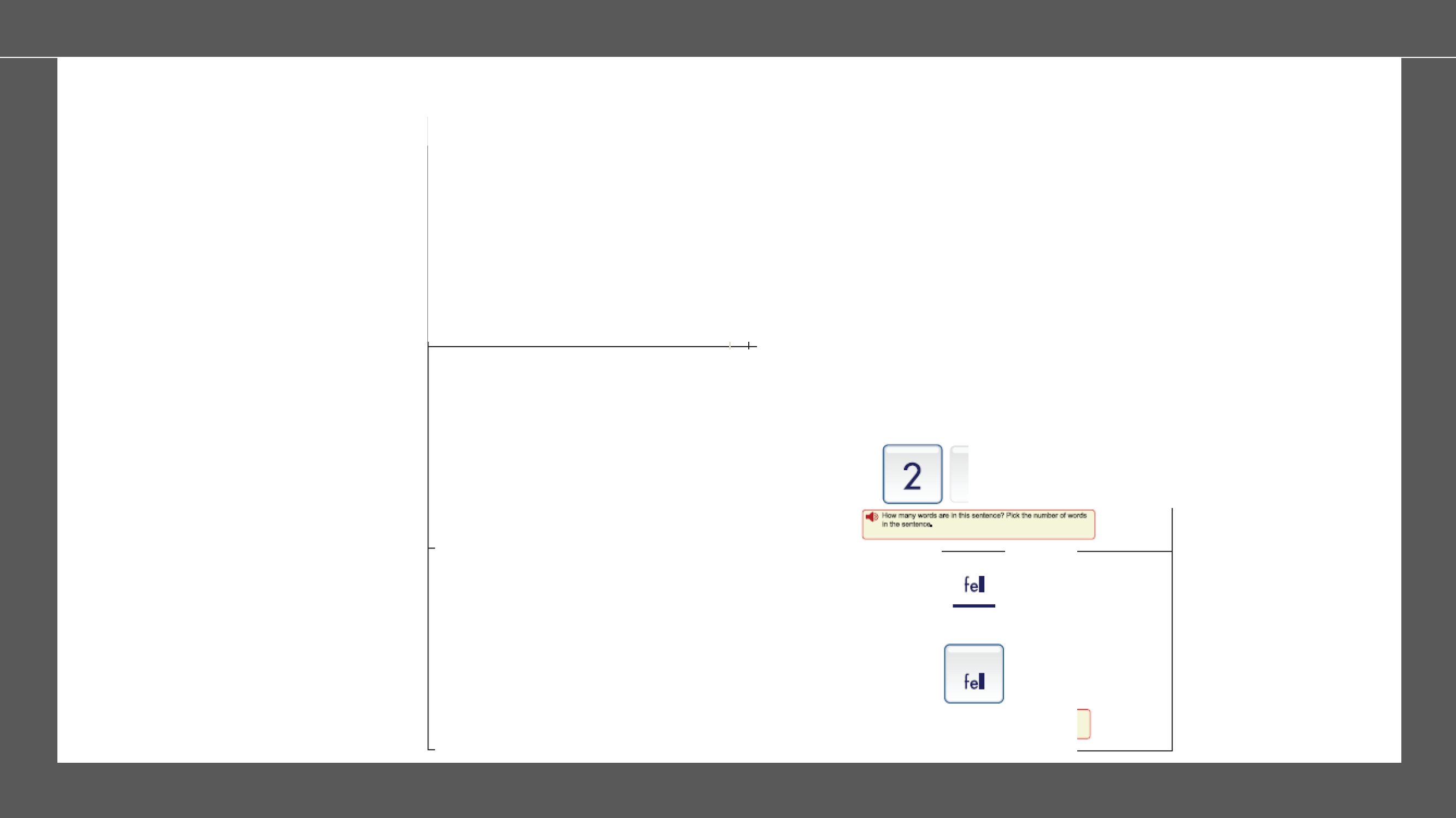 DomainAlphabetic PrincipleCOYers knowledge of the namesandsounds associated w rth printed letters; the ab1hty to match upper- andlows-case letters;knowledge of alphabeticsequence;ao:I abi rty to recognize letter sounds.Concept of WordCOYers knowledge of the concepts about pnnt: word length. word borders;d1stmguish1ng words fromletters.VisualDiscrimination (VS)Focuses ontheab1lrty tomatch ord1smmnate Visually presented symbols:included symbolsareupper-and lows-case letters:also included 1s theabilrtytodistinguishdifferences  inwords.-kh	[I] t 	[•Fl:llloltlllr<t:..:mal<H  lllo"""""   J<.D.icb wm.	23	4tell	tel.. Lo:•.•I1"0 .,._,... wo"lk. T'#0 D.."11 tJM ..,, ....j °"" II(tMero'1.Fick '10 WO<ll ..d! IIdlllten'-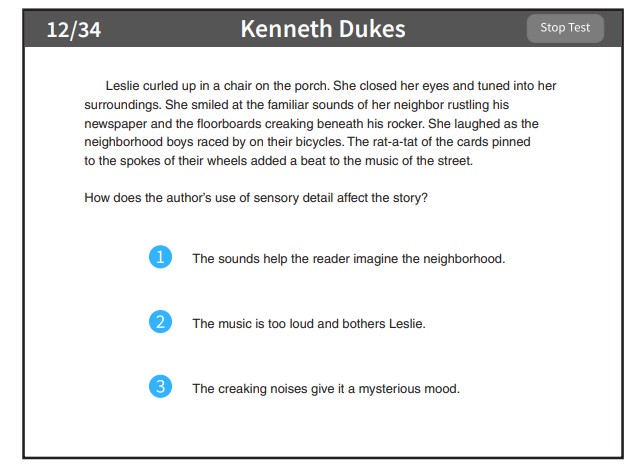 RCPS	Domain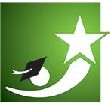 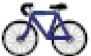 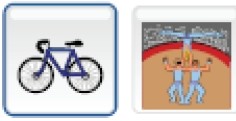 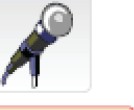 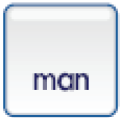 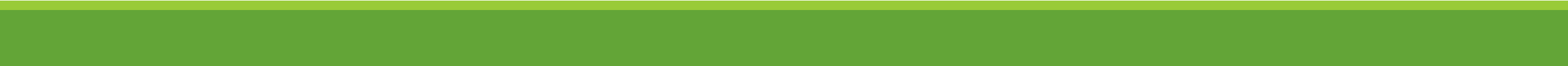 Math Example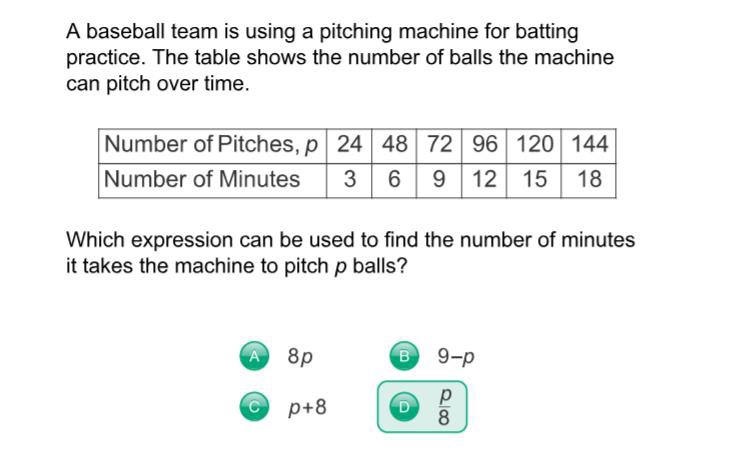 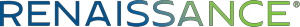 1st	– 12th	gradeAudio support for students in grade 134 itemsAssess skills within four major domains of mathematicsNumbers and operationsAlgebraGeometry and measurementData analytics,statistics, and probability16Use of calculator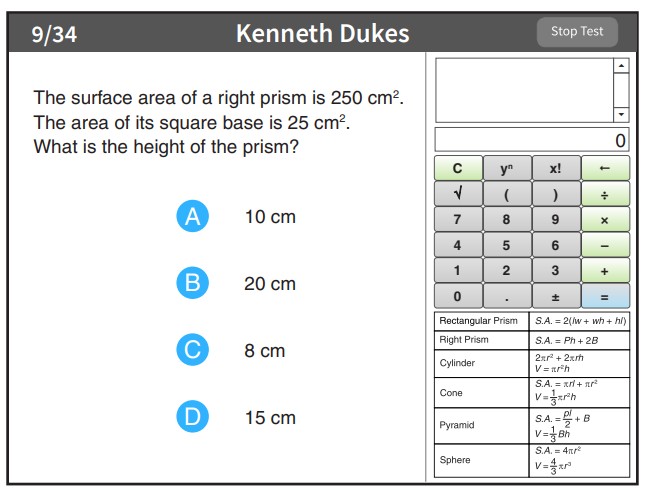 Some algebra and geometry questions will have an on-screen calculator and an on- screen formula reference sheet that you can use to answer the questions.Student will click or tap the calculator buttons or press the keys on the keyboard to use the calculator. Use the scrollbar on the formula reference sheet to move up and down within it.What kind of score does your child receive?Scaled Score (SS)What kind of scores does your childreceive?▪The Percentile Rank score compares your child’s test performance with that of other students across the country in the same grade.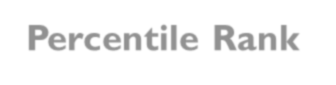 ▪For example, with a PR of 50, your child’s math skills are greaterthan 50% of students nationally in the same grade.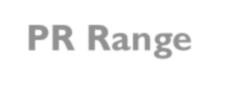 ▪The PR Range indicates that, if your child had taken the STAR test numerous times, most of his/her scores would likely have fallen within this range.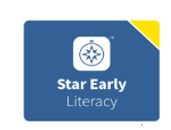 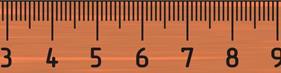 Scaled Score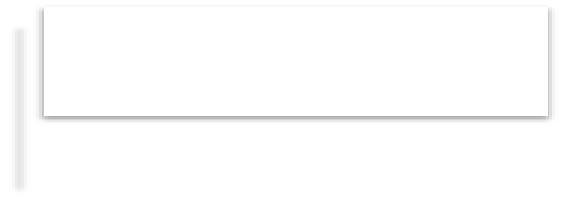 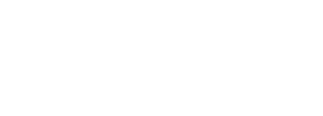 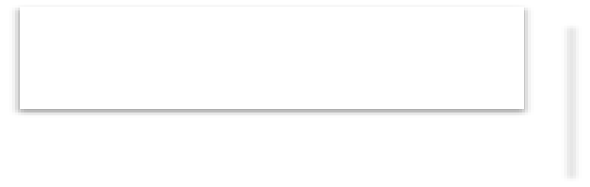 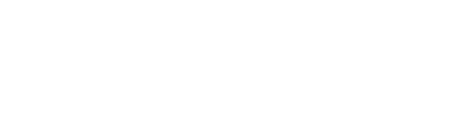 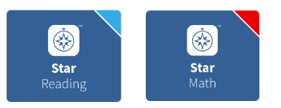 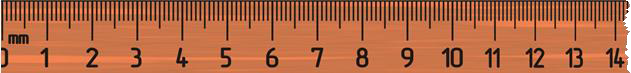 How will you know how your child isdoing? 	Your child’s teacher will share results from the Star assessmentsthrough various reports.Your child’s teacher may also share ways that you can helpstrengthen skills that are measured by Star tests.RCPS 	Star Reading Parent Report   School	Teach er	Cl ass	Grade   Test Date 	Dear Parent or Guardian of '---------------'._	,!has taken a Star Reading computer-adaptive reading tesL ThlS report summarizes your child's scores on the test. As with any test,many factors can affect a student's scores. It isImportant to understand that these test scores provide only one picture of how your childis doing in school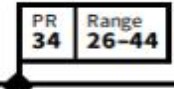 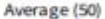 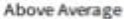 936	Score is based on the difficulty of questions and the number of correct responses. The Enterprise scale has a range of   1400.Scaled Score-------34	'--- - - - lskills are higher than 34% of students nationally in the same grade. This scoreis at average. The PR Range indlcates that,ifl	Ihad taken thePercentile Ra.nkStar Reading test many times, most of his/her scores would likely have been between 26 - 44.8.2	IRL is the grade level at which I	Iis at least 80% proficient recognizing words and comprehending reading materials.I	Iachieved an IRL score ofInstructional Reading Level., meaning he/ sheis at least 80% proficient at reading eighth grade level materials.1105l - 1255l	The Lexile• Range spans readinglevels that are appropriately challenging for reading practice. I - - - Ishould be selecting booksin this range for optimalLex.He•Range	growth in reading.This range is approximate.Success at any readinglevel depends on your child's interest and prior knowledge of a book's content.Iwill be using these Star Reading test scores to help I - - - Ifurther develop his/her reading skills for reading practice at school. If you have any questions about your child's scores or these recommendations, please contact me at your convenience.Teacher Signatu reDateParent SignatureDate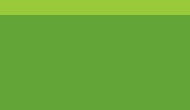 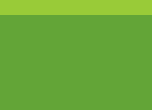 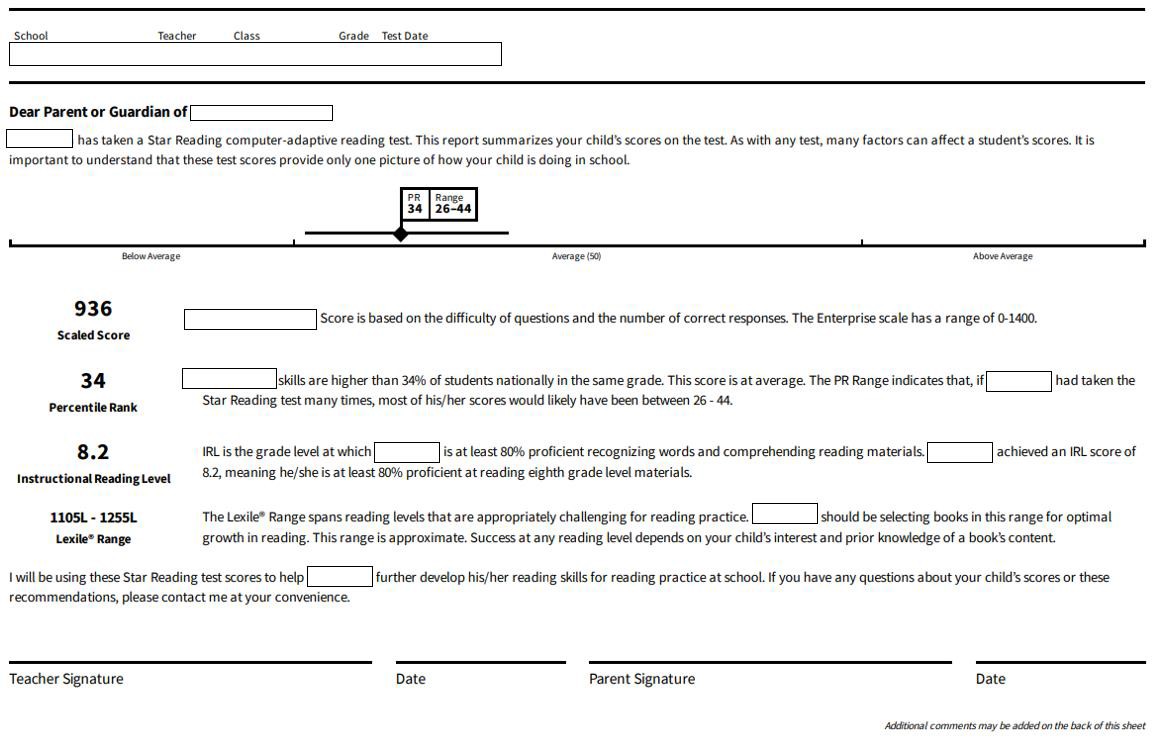 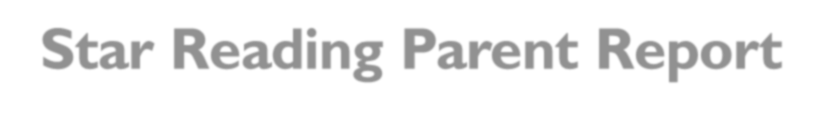 Star Reading Parent ReportTest InformationNameScaled Score is the most useful information. Decisions for instruction arebased on the Scaled Score.Percentile rank is a norm-reference  scorethat provides a measure of a student’sreading ability compared to other  studentsin the same grade nationally.(ranges from 1-99)Instructional  Reading  Level indicates the highest reading level at which a student is 80 percent proficient at comprehending material with assistance.Lexile measures reading ability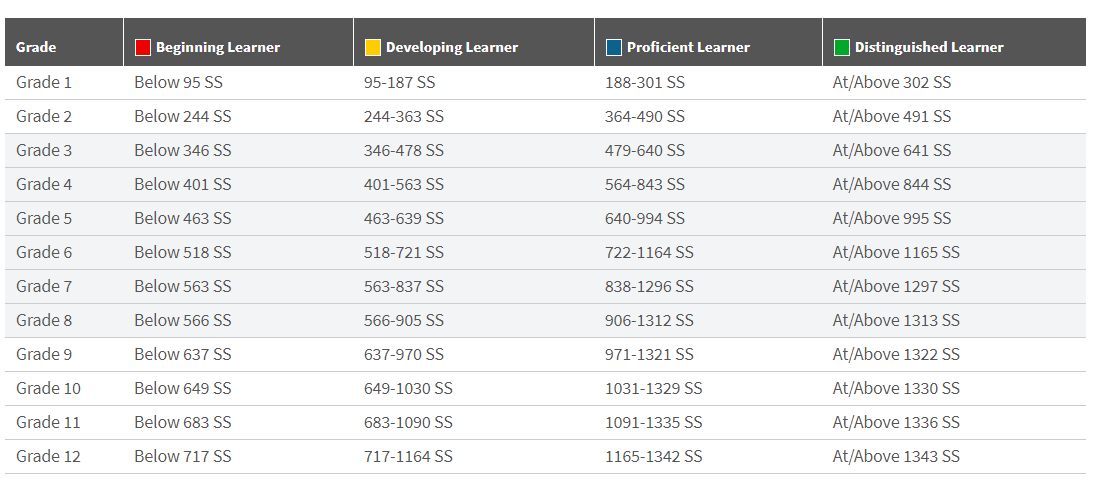 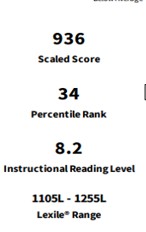 Star ReadingScale Score Benchmark ExpectationsLexile Targets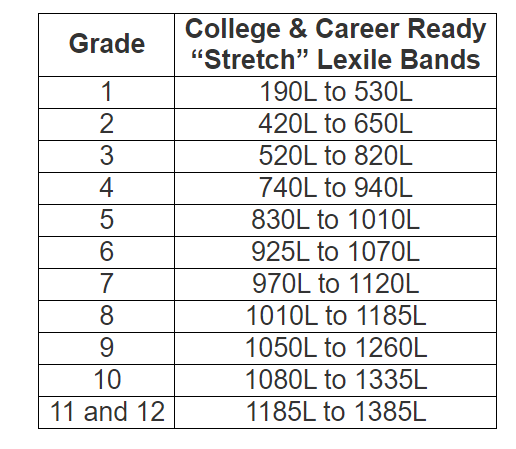 Matches a student’s reading abilitywith difficulty of text materialInterpreted as the level of book that a student can read with 75% comprehension75% comprehension is the level identified by experts as offering the reader a certain amount of comfort and yet still offering a challenge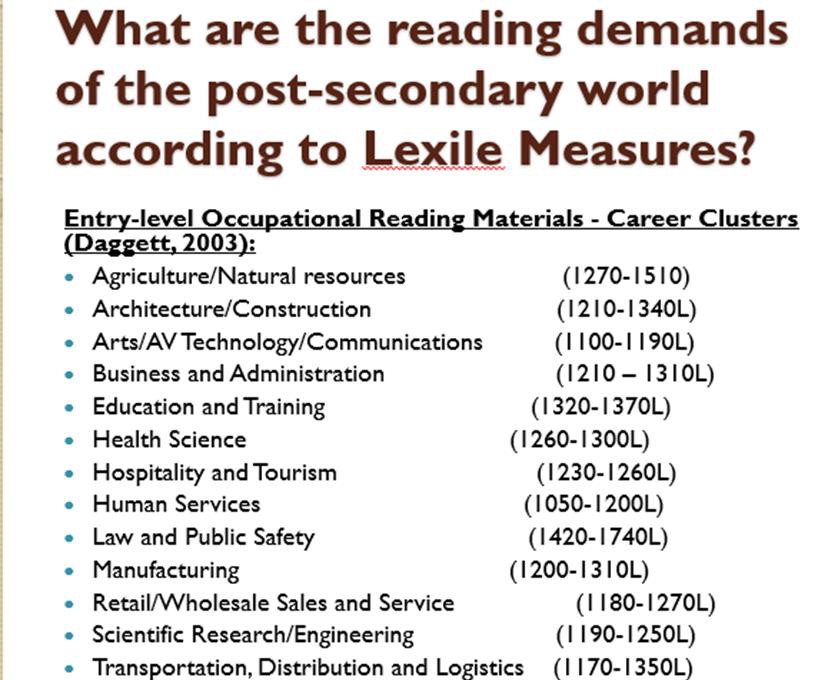 Jobs and Careers related to Lexile MeasuresThe Lexile Scale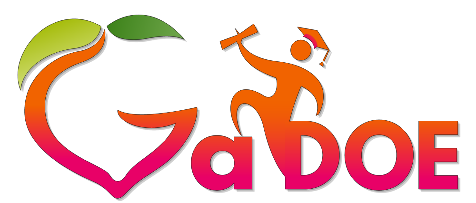 Lexiles typically range from 200 for beginning readers to 1700 for advanced readers.Lexile text below 200L represents beginning-reading material.̶	A student’s Lexile score may have a number in the 100s orthe code of BR (for Beginning Reader).Applies to both reader ability and text difficulty̶	When reader and text measures are the same, the student is expected to read with 75% comprehension.Can be used to track reading growth over timeRichard  Woods, GGeeoorrggiiaa’’ss  SScchhooooll  SSuuppeerriinntteennddeenntt ““EEdduuccaattiinngg GGeeoorrggiiaa’’ss  FFuuttuurree”” gadoe.org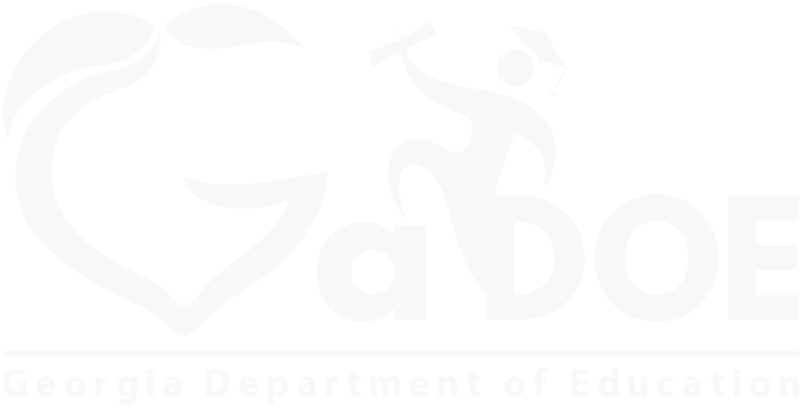 27Nancy Guinn Memorial LibraryRegister your child for a library card to receive access to thousands of books, videos and services through GeorgiaPINES Library System available at our local library.https://conyersrockdalelibrary.org/https://gapines.org/eg/opac/homehttps://gapines.org/eg/opac/register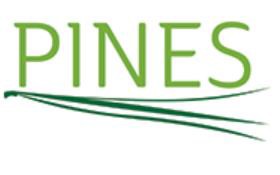 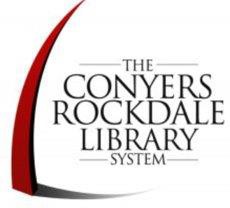                  Star Math Parent Report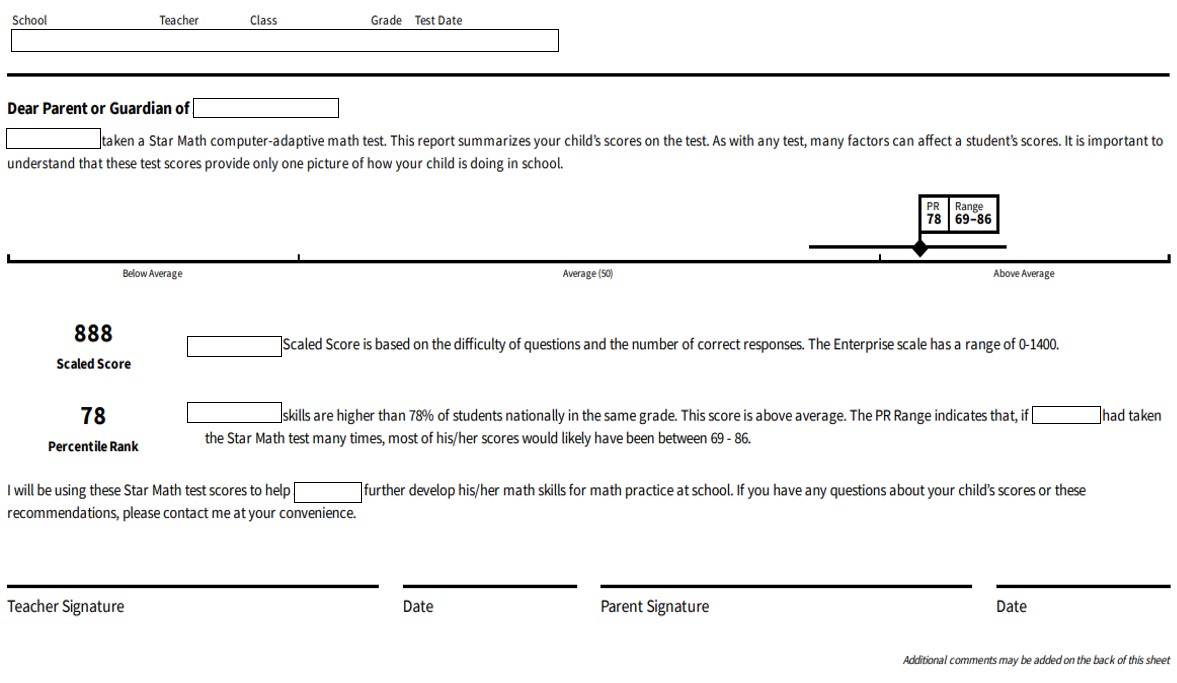 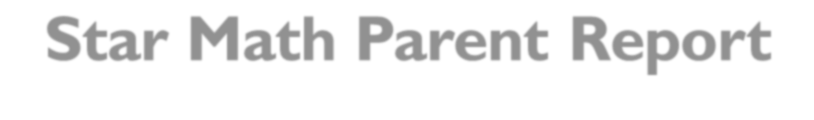 Test InformationNameScaled Score is the most usefulinformation. Decisions forinstruction arebased on the Scaled Score.Percentile rank is a norm- reference  scorethat provides a measure of a student’s  reading ability compared to otherstudents in the same gradenationally.  (ranges from 1-99)Star Math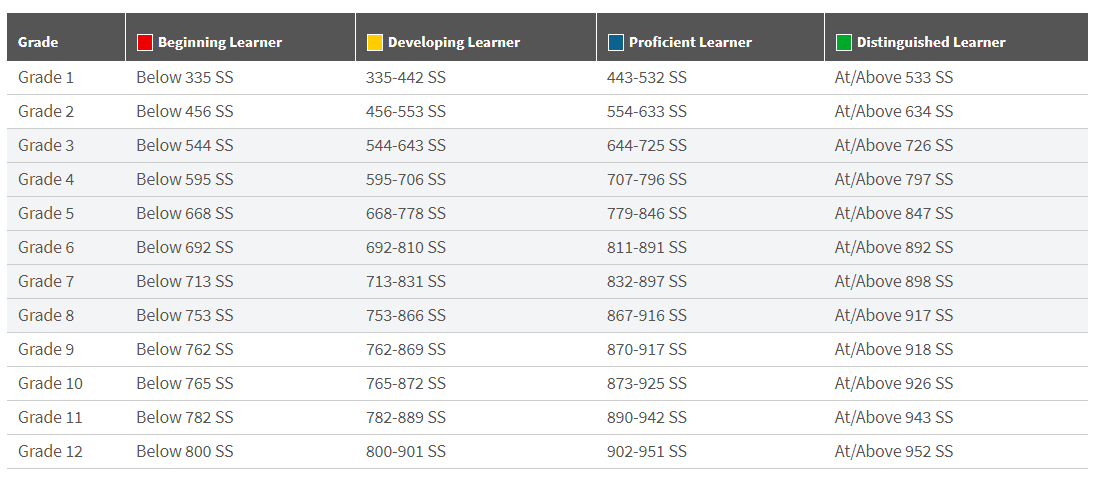 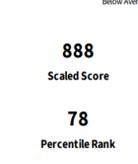 Scale Score Benchmark ExpectationsRCPSRENA ISSA NCEReadingEnter your class-leveldata.Grade 6 v MonthAugust    vBenchmarkSTAR ACT/SAT Bench mark ToolMath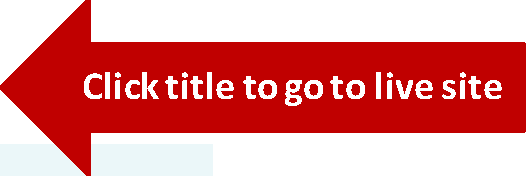 Enter each student's Star Math Enterprise scaled score. You can press the tab key to create a new row.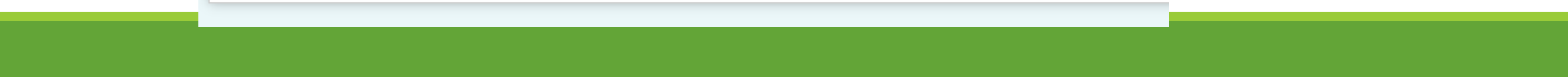 Data row	Star Math Score	SAT Ma h	ACT Math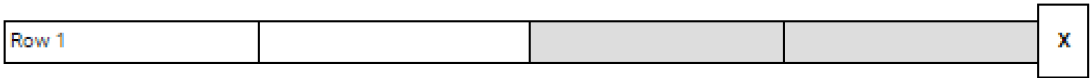 National	v+ Add rowACT MathWalk-t rough demonstrat on How to nterpret this report Print this reportImprove student performance. Use the blue buttons above to select the data to display in the graph below.SAT Math:Grade 6,August'40012001000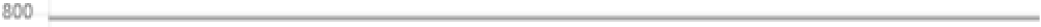 4002000RCPSStar Math Parent ReportSchool	Teacher	Class	Gradi!  Test DateDear Parent or Guardian of ------ 	-	-	- ltaken a Star Math com puter-ada ptive math test This report summarizes your child 'sscores on the test As with any test, many factors can affect a studentts scores.It isimportant to understand tha t these test scores provide only one picture of how your child is doing in school..	I	IPR	Range78 69-86.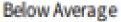 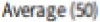 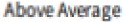 888	--- !Scaled Score is based on thedifficulty of questions and the number of correct responses. The Enterprise scale has a range of 0-1400.Scaled Score78	-   -	- lskills are higher than 78% of students nation a lly in the same grade.This score is above average.The PR Range indicatesthat. if I - - Ihad takenPercentile Rankthe Star Math test many times, most of his/her scores would likely have been between 69- 86.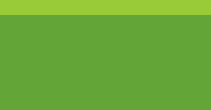 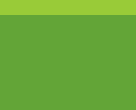 Iwill beusingthese Star Math test scores to help I	Ifurther develop his/her math skills for math practice at school. If you haveany questions about your child's scores or theserecommend ations, please contact me at your conven ience.Teacher Signature	Date	Parent Signature	Date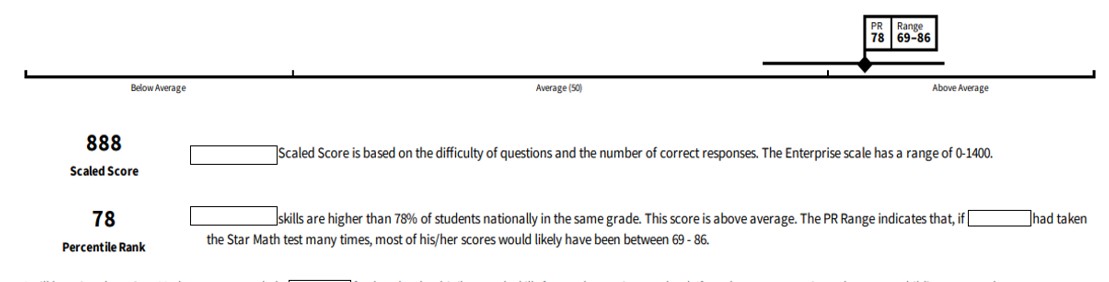 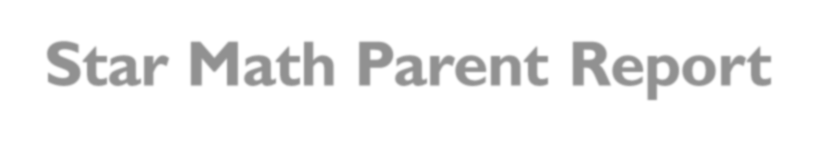 Star Math Parent ReportScaled Score is the mostuseful information. Decisions for instruction are based on the Scaled Score.Percentile rank is a norm- reference score that provides a measure of a student’s reading ability compared to other students in the same grade nationally.How will you receive your child’s report?The teacher or school will generate and send you a letter that contains your child’s Renaissance information.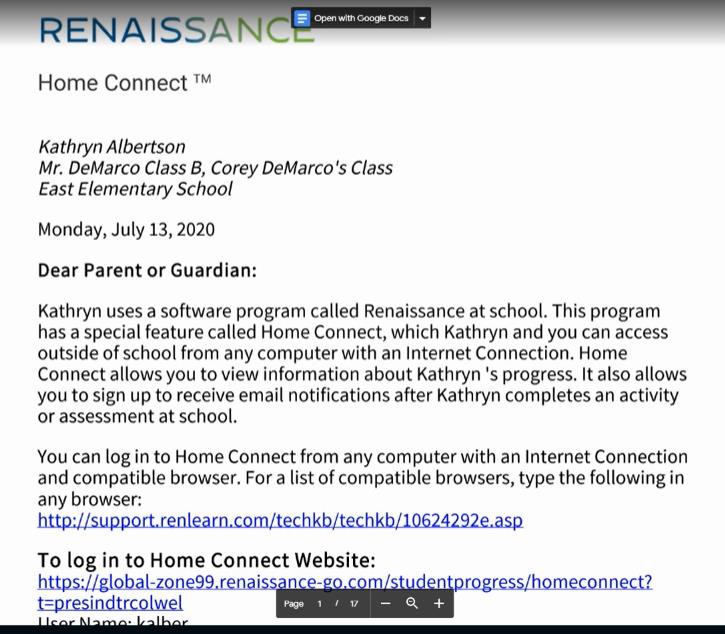 Use this information to log in and set up your Home Connect account.R E N A I S S A N C E H O M E C O N N E C T V I D E OSetting Up Home Connect Account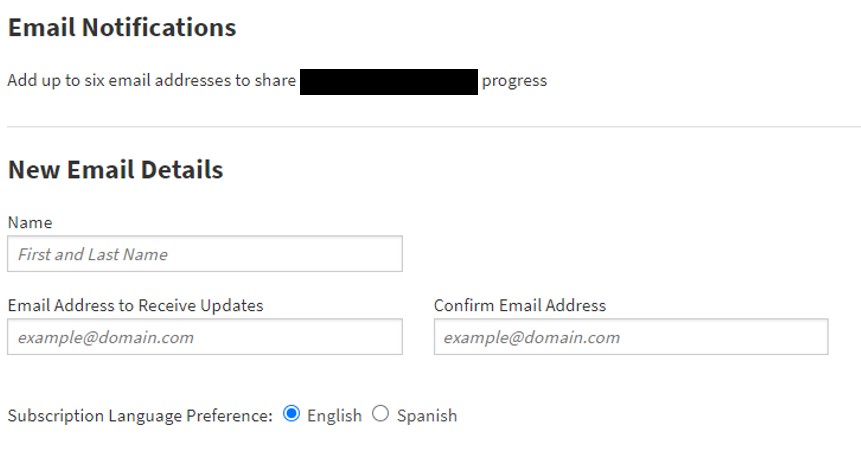 RCPS	Email Notifications  PreferencesChoose wh ich assignments you wou ld like to receive em ail u pdates for 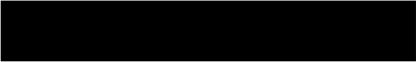  	 !i Star Early Literacy Assessmen t (English) -A test th at measures stud ents' early literacy skills in English	 	0 Sta r Early Literacy Assessmen t (Spanish) -A test t hat measu res stu d ents' early literacy skills in Spanish!i Sta r Math Assessmen t (English) -A test th at measures students' m ath skills in English0 Star Math Assessmen t (Spanish) -A test that measu res stu dents' math sk i lls in Spanish!i Sta r Read ing Assessment (English) -A test that measu res students' reading skills in English 0 Sta r Read ing Assessment (Spanish) -A test that measu res studen ts' rea d ing skills in Spanish 0 Star Cu stom - Brieftests on specific reading or ma th skills!i Accele rated Reader -Quizzes to show now we ll stu d ents u nderstan d the books they're readingHow will you receive your child’s report?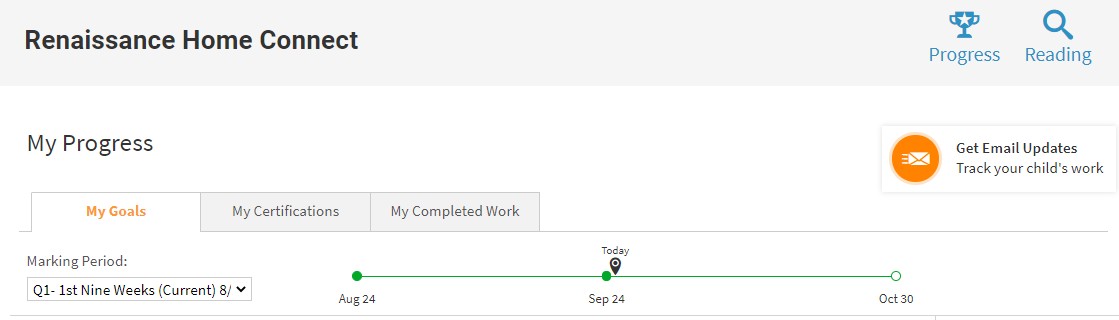 R E N A I S S A N C E H O M E C O N N E C T V I D E OHow can I help my child with theirStar Assessments?The best way to help your child with Star Assessments is to help themunderstand why they are taking the test:so their teacher knows exactly how to help them learn!For anxious children, it may be important to tell them that they cannot fail a Star test—as long as they do their best, the data generated from the test will help their teacher teach them more great things!To motivate your child to do their best, set goals after reviewing reports.Resources•Renaissance Learning's Parent Resources•Lexile Framework for Reading Parent Guide•Lexile Find A Book•Accelerated Reader Bookfind•Parent's Guide to Star Assessments•STAR ACT/SAT Benchmark Tool•The Conyers Rockdale Library System•Georgia PINES Library System Information Page•Georgia PINES Library System Registration Page•Setting Up Home Connect•Administering Star Assessments Remotely Family Guide•Star Reading Sample Items•Star Math Sample Items•Star Math Sample Items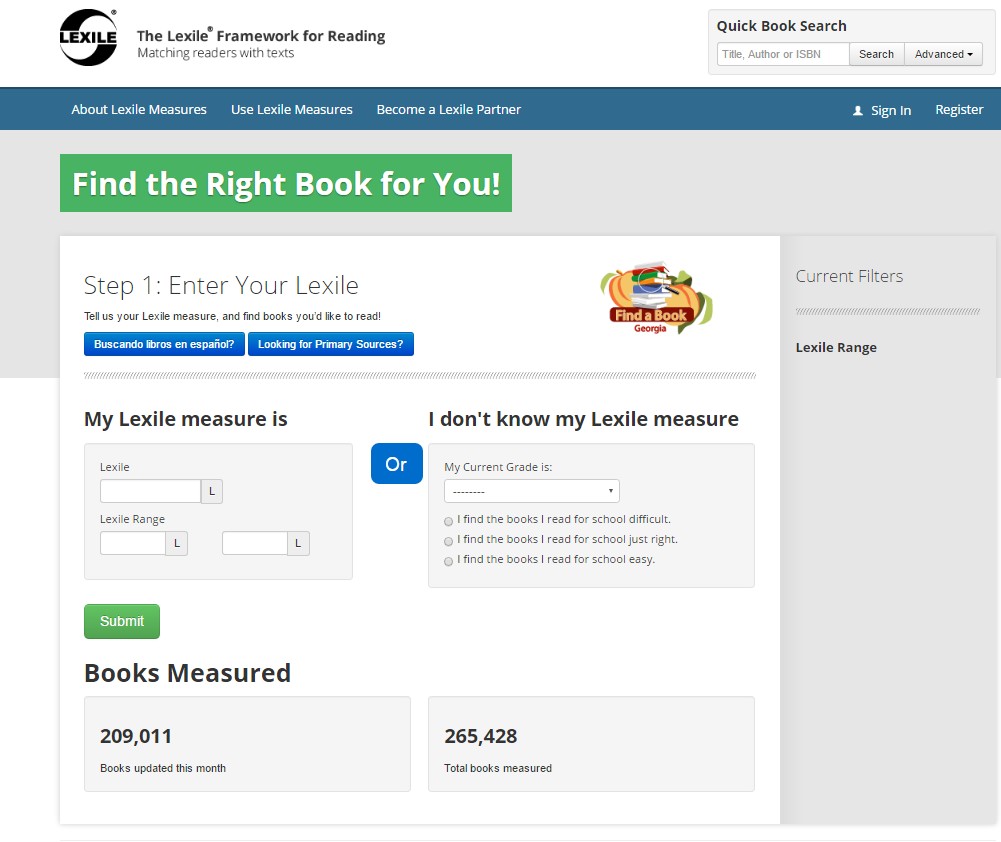 Accessing the Find A Book Toolhttp://lexile.com/fab/GA40Parents Can Use LexilesPromotes family-school connections.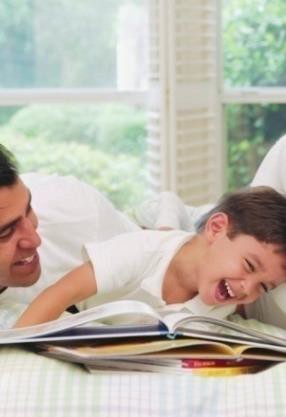 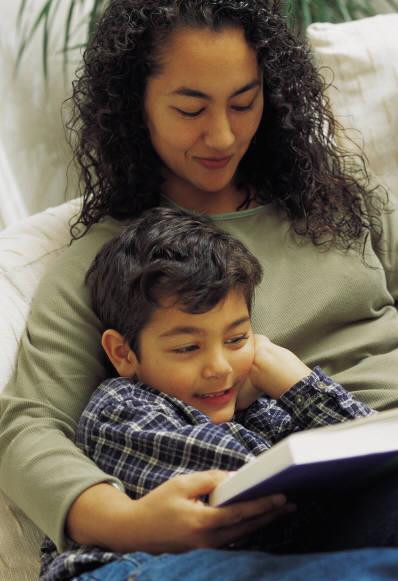 Know your child’s Lexile measure. Know your child’s Lexile range.50L above and 100L below their reported Lexile measure. This range represents the boundaries between the easiest kind of reading material for your child and the hardest level at which he/she can read successfully.Use the Lexile Find a Book Database (at http://lexile.com/fab/) to find books in the child’s Lexile range.Source: http://cdn.lexile.co m/m/c ms_pa ge_ me dia/135/Lexiles -at-Ho me_2.pdf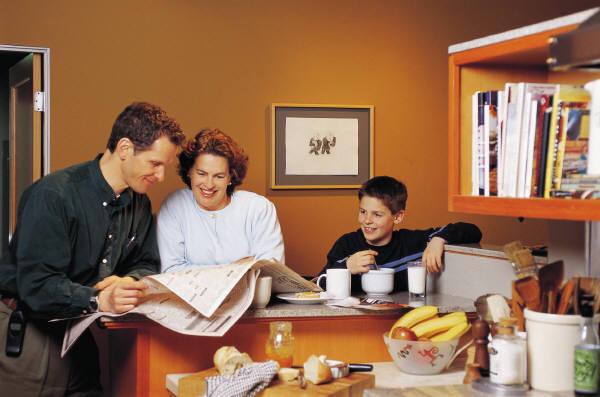 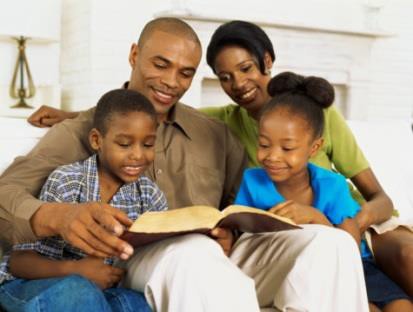 Parents CanUse LexilesEnsure that your child reads every day.Parents should read to set a good example. Reading newspapers and magazines will show children that reading is a wonderful pastime as well as a window to the world of learning.Ask school or library for book lists within Lexile range.Student’s interests should play a part in book selection.Visit public libraries often.Participate in summer reading programs.Source: http://cdn.lexile.com/m/cms_page_media/135/Lexiles-at- Home_2.pdfSource: GA Department of Education	42Parents Can Use LexilesWhen a reading assignment proves to be too difficult, provide adult- directed assistance: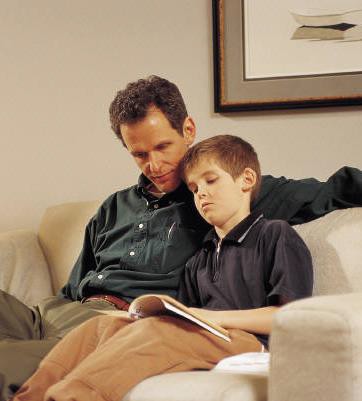 Review words and definitions from the glossary or dictionary.Review questions at the end of a chapter before child reads text.Pair-share read – Parent and student alternate reading the text. Stop, discuss, and ask questions along the way to see that student understands.Return to end of chapter questions and glossary to make certain your child understands the material.Celebrate your child’s reading accomplishments.Set goals –number of books readvariety of booksstretch to books at higher LexileSource: http://cdn.lexile.com/m/cms_page_media/135/Lexiles-at- Home_2.pdfQuestions?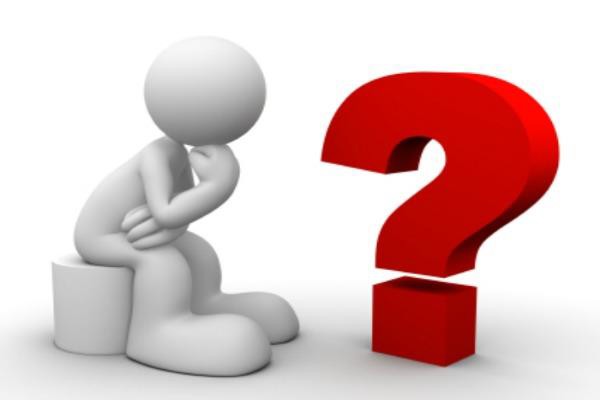 Committed to World-ClassStar 360:What is it, why and how we use it, and interpreting your student’s reportParent Academy September 26, 2020Opportunities andPossibilitiesAndrea Pritchett, Director of Curriculum and Instruction Charlene McGlockling, Reading CoachProvidestudents with the appropriate level of instruction.Identifystudents who need additional assistance and enrichment.ScreeningProgress MonitoringAll K-12 Students; 4 times a yearTesting windows are set for the entiredistrictAugust 24- September 18November 30-December 11March 1- 12May 17-June 10Given to groups of students who areperforming below grade level standardsAs often as every 3 to 4 weeksUsed to help show if the instructional intervention is helping students to show academic growth